resolução de problemas cúbicosProf ª Anna C. Galli - Matemática1) Observe as caixas cúbicas empilhadas.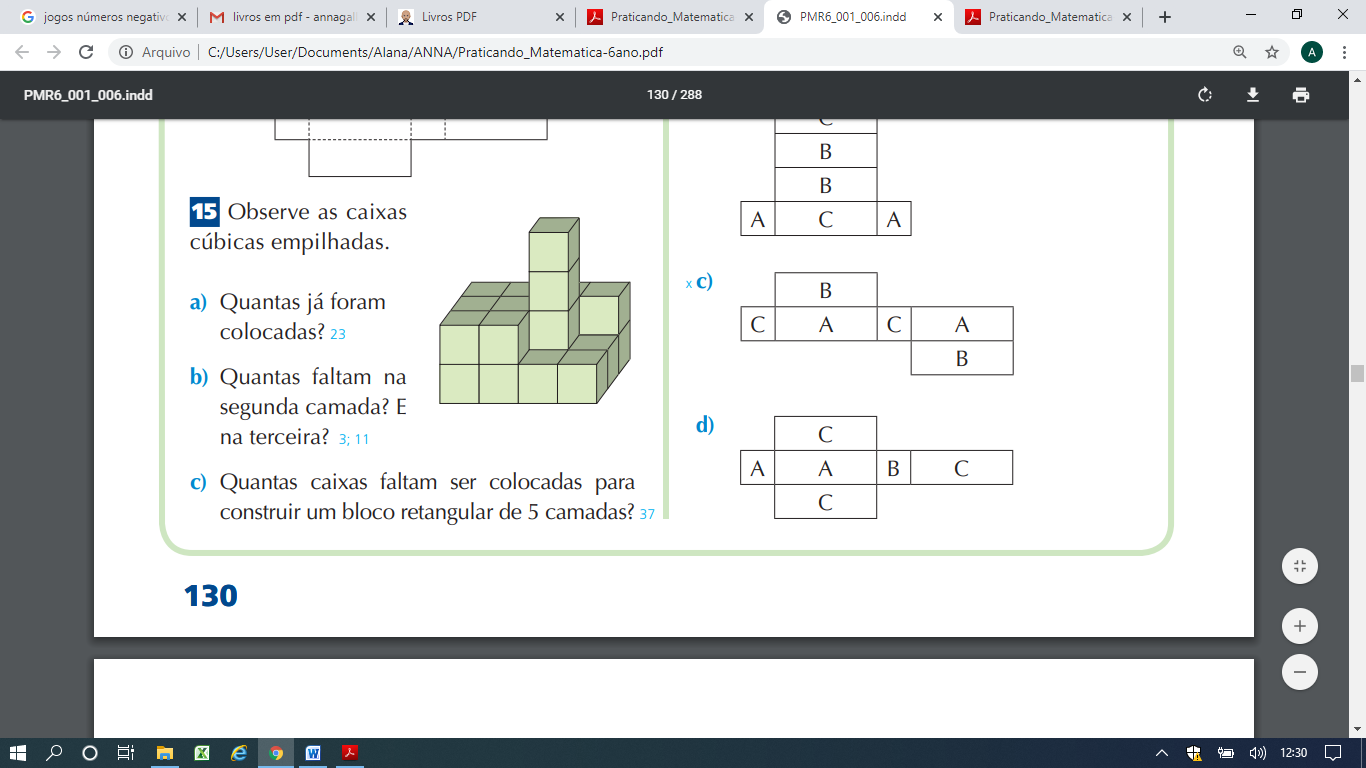 a) Quantas já foram colocadas?b) De baixo para cima, quantas faltam na segunda camada? E na terceira? c) Quantas caixas faltam ser colocadas para construir um bloco retangular de 5 camadas? 2) Imagine que a figura abaixo seja uma sala. Essa sala tem 6 m de comprimento, 4 m de largura e 3 m de altura. No ponto A temos uma aranha e, em H, uma mosca. Percorrendo a sala pelas “arestas”, a aranha pretende chegar até a mosca.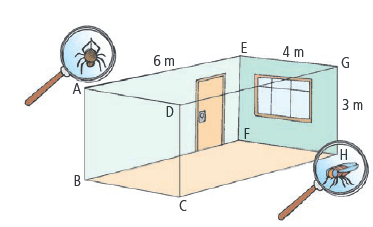 Calcule a distância percorrida pela aranha se ela seguir o percurso:a) A, D, C e H; =b) A, B, F, E, G e H; =c) A, E, G, D, C e H. =3) A superfície do bloco foi pintada de amarelo, e, após os pequenos cubos foram separados. O número de pequenos cubos com exatamente duas faces amarelas é: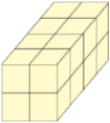 4		b) 6 		c) 8 		d)104) Usando cubos podemos fazer as seguintes construções: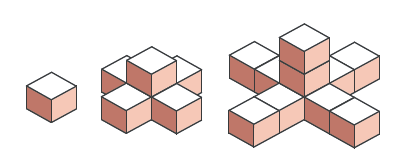 Na primeira usamos 1 cubo; na segunda, 6 cubos; e na terceira, 11 cubos.• Quantos cubos usaremos na oitava construção?